YAKIN DOĞU ÜNİVERSİTESİ – ATATÜRK EĞİTİM FAKÜLTESİYAKIN DOĞU ÜNİVERSİTESİ – ATATÜRK EĞİTİM FAKÜLTESİYAKIN DOĞU ÜNİVERSİTESİ – ATATÜRK EĞİTİM FAKÜLTESİYAKIN DOĞU ÜNİVERSİTESİ – ATATÜRK EĞİTİM FAKÜLTESİYAKIN DOĞU ÜNİVERSİTESİ – ATATÜRK EĞİTİM FAKÜLTESİYAKIN DOĞU ÜNİVERSİTESİ – ATATÜRK EĞİTİM FAKÜLTESİYAKIN DOĞU ÜNİVERSİTESİ – ATATÜRK EĞİTİM FAKÜLTESİYAKIN DOĞU ÜNİVERSİTESİ – ATATÜRK EĞİTİM FAKÜLTESİYAKIN DOĞU ÜNİVERSİTESİ – ATATÜRK EĞİTİM FAKÜLTESİYAKIN DOĞU ÜNİVERSİTESİ – ATATÜRK EĞİTİM FAKÜLTESİYAKIN DOĞU ÜNİVERSİTESİ – ATATÜRK EĞİTİM FAKÜLTESİYAKIN DOĞU ÜNİVERSİTESİ – ATATÜRK EĞİTİM FAKÜLTESİYAKIN DOĞU ÜNİVERSİTESİ – ATATÜRK EĞİTİM FAKÜLTESİYAKIN DOĞU ÜNİVERSİTESİ – ATATÜRK EĞİTİM FAKÜLTESİYAKIN DOĞU ÜNİVERSİTESİ – ATATÜRK EĞİTİM FAKÜLTESİYAKIN DOĞU ÜNİVERSİTESİ – ATATÜRK EĞİTİM FAKÜLTESİYAKIN DOĞU ÜNİVERSİTESİ – ATATÜRK EĞİTİM FAKÜLTESİYAKIN DOĞU ÜNİVERSİTESİ – ATATÜRK EĞİTİM FAKÜLTESİYAKIN DOĞU ÜNİVERSİTESİ – ATATÜRK EĞİTİM FAKÜLTESİYAKIN DOĞU ÜNİVERSİTESİ – ATATÜRK EĞİTİM FAKÜLTESİYAKIN DOĞU ÜNİVERSİTESİ – ATATÜRK EĞİTİM FAKÜLTESİYAKIN DOĞU ÜNİVERSİTESİ – ATATÜRK EĞİTİM FAKÜLTESİYAKIN DOĞU ÜNİVERSİTESİ – ATATÜRK EĞİTİM FAKÜLTESİYAKIN DOĞU ÜNİVERSİTESİ – ATATÜRK EĞİTİM FAKÜLTESİYAKIN DOĞU ÜNİVERSİTESİ – ATATÜRK EĞİTİM FAKÜLTESİYAKIN DOĞU ÜNİVERSİTESİ – ATATÜRK EĞİTİM FAKÜLTESİYAKIN DOĞU ÜNİVERSİTESİ – ATATÜRK EĞİTİM FAKÜLTESİ Tarih Öğretmenliği Bölümü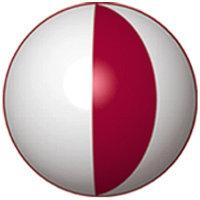 DERS İZLENCESİ2015-2016 Güz Dönemi Tarih Öğretmenliği BölümüDERS İZLENCESİ2015-2016 Güz Dönemi Tarih Öğretmenliği BölümüDERS İZLENCESİ2015-2016 Güz Dönemi Tarih Öğretmenliği BölümüDERS İZLENCESİ2015-2016 Güz Dönemi Tarih Öğretmenliği BölümüDERS İZLENCESİ2015-2016 Güz Dönemi Tarih Öğretmenliği BölümüDERS İZLENCESİ2015-2016 Güz Dönemi Tarih Öğretmenliği BölümüDERS İZLENCESİ2015-2016 Güz Dönemi Tarih Öğretmenliği BölümüDERS İZLENCESİ2015-2016 Güz Dönemi Tarih Öğretmenliği BölümüDERS İZLENCESİ2015-2016 Güz Dönemi Tarih Öğretmenliği BölümüDERS İZLENCESİ2015-2016 Güz Dönemi Tarih Öğretmenliği BölümüDERS İZLENCESİ2015-2016 Güz Dönemi Tarih Öğretmenliği BölümüDERS İZLENCESİ2015-2016 Güz Dönemi Tarih Öğretmenliği BölümüDERS İZLENCESİ2015-2016 Güz Dönemi Tarih Öğretmenliği BölümüDERS İZLENCESİ2015-2016 Güz Dönemi Tarih Öğretmenliği BölümüDERS İZLENCESİ2015-2016 Güz Dönemi Tarih Öğretmenliği BölümüDERS İZLENCESİ2015-2016 Güz Dönemi Tarih Öğretmenliği BölümüDERS İZLENCESİ2015-2016 Güz Dönemi Tarih Öğretmenliği BölümüDERS İZLENCESİ2015-2016 Güz Dönemi Tarih Öğretmenliği BölümüDERS İZLENCESİ2015-2016 Güz Dönemi Tarih Öğretmenliği BölümüDERS İZLENCESİ2015-2016 Güz Dönemi Tarih Öğretmenliği BölümüDERS İZLENCESİ2015-2016 Güz Dönemi Tarih Öğretmenliği BölümüDERS İZLENCESİ2015-2016 Güz Dönemi Tarih Öğretmenliği BölümüDERS İZLENCESİ2015-2016 Güz Dönemi Tarih Öğretmenliği BölümüDERS İZLENCESİ2015-2016 Güz Dönemi Tarih Öğretmenliği BölümüDERS İZLENCESİ2015-2016 Güz Dönemi Tarih Öğretmenliği BölümüDERS İZLENCESİ2015-2016 Güz Dönemi Tarih Öğretmenliği BölümüDERS İZLENCESİ2015-2016 Güz DönemiDers KoduTAR-306Ders KoduTAR-306Ders AdıKıbrıs TarihiDers AdıKıbrıs TarihiDers AdıKıbrıs TarihiDers AdıKıbrıs TarihiSınıf3Sınıf3Sınıf3Sınıf3Sınıf3Sınıf3Haftalık Ders SaatleriHaftalık Ders SaatleriHaftalık Ders SaatleriHaftalık Ders SaatleriHaftalık Ders SaatleriHaftalık Ders SaatleriKrediAKTSAKTSAKTSHaftalık Ders Programı     Salı 09.00-11.30Haftalık Ders Programı     Salı 09.00-11.30Haftalık Ders Programı     Salı 09.00-11.30Haftalık Ders Programı     Salı 09.00-11.30Haftalık Ders Programı     Salı 09.00-11.30Ökoşul: YokÖkoşul: YokÖkoşul: YokÖkoşul: YokÖkoşul: YokÖkoşul: YokÖkoşul: YokÖkoşul: YokÖkoşul: YokÖkoşul: YokÖkoşul: YokÖkoşul: YokHaftalık Ders SaatleriHaftalık Ders SaatleriHaftalık Ders SaatleriHaftalık Ders SaatleriHaftalık Ders SaatleriHaftalık Ders Saatleri3Haftalık Ders Programı     Salı 09.00-11.30Haftalık Ders Programı     Salı 09.00-11.30Haftalık Ders Programı     Salı 09.00-11.30Haftalık Ders Programı     Salı 09.00-11.30Haftalık Ders Programı     Salı 09.00-11.30Ders Dili: TürkçeDers Dili: TürkçeDers Dili: TürkçeDers Dili: TürkçeDers Dili: TürkçeDers Dili: TürkçeDers Dili: TürkçeDers Dili: TürkçeDers Dili: TürkçeDers Dili: TürkçeDers Tipi: LisansDers Tipi: LisansDers Tipi: LisansDers Tipi: LisansDers Tipi: LisansDers Tipi: LisansDers Tipi: LisansYıl: 2014Yıl: 2014Yıl: 2014Yıl: 2014Yıl: 2014Yıl: 2014Yıl: 2014Yıl: 2014Yıl: 2014Dönem: GüzÖğretim Görevlisi/Ders Koordinatorü: Prof.Dr. Ali Efdal ÖzkulE-posta: aliefdal.ozkul@neu.edu.trWeb:Öğretim Görevlisi/Ders Koordinatorü: Prof.Dr. Ali Efdal ÖzkulE-posta: aliefdal.ozkul@neu.edu.trWeb:Öğretim Görevlisi/Ders Koordinatorü: Prof.Dr. Ali Efdal ÖzkulE-posta: aliefdal.ozkul@neu.edu.trWeb:Öğretim Görevlisi/Ders Koordinatorü: Prof.Dr. Ali Efdal ÖzkulE-posta: aliefdal.ozkul@neu.edu.trWeb:Öğretim Görevlisi/Ders Koordinatorü: Prof.Dr. Ali Efdal ÖzkulE-posta: aliefdal.ozkul@neu.edu.trWeb:Öğretim Görevlisi/Ders Koordinatorü: Prof.Dr. Ali Efdal ÖzkulE-posta: aliefdal.ozkul@neu.edu.trWeb:Öğretim Görevlisi/Ders Koordinatorü: Prof.Dr. Ali Efdal ÖzkulE-posta: aliefdal.ozkul@neu.edu.trWeb:Öğretim Görevlisi/Ders Koordinatorü: Prof.Dr. Ali Efdal ÖzkulE-posta: aliefdal.ozkul@neu.edu.trWeb:Öğretim Görevlisi/Ders Koordinatorü: Prof.Dr. Ali Efdal ÖzkulE-posta: aliefdal.ozkul@neu.edu.trWeb:Öğretim Görevlisi/Ders Koordinatorü: Prof.Dr. Ali Efdal ÖzkulE-posta: aliefdal.ozkul@neu.edu.trWeb:Öğretim Görevlisi/Ders Koordinatorü: Prof.Dr. Ali Efdal ÖzkulE-posta: aliefdal.ozkul@neu.edu.trWeb:Öğretim Görevlisi/Ders Koordinatorü: Prof.Dr. Ali Efdal ÖzkulE-posta: aliefdal.ozkul@neu.edu.trWeb:Öğretim Görevlisi/Ders Koordinatorü: Prof.Dr. Ali Efdal ÖzkulE-posta: aliefdal.ozkul@neu.edu.trWeb:Öğretim Görevlisi/Ders Koordinatorü: Prof.Dr. Ali Efdal ÖzkulE-posta: aliefdal.ozkul@neu.edu.trWeb:Ofis Saatleri: Çarşamba 11.00-12.00Ofis / Oda No.: Ofis / Oda Tel: 516Ofis Saatleri: Çarşamba 11.00-12.00Ofis / Oda No.: Ofis / Oda Tel: 516Ofis Saatleri: Çarşamba 11.00-12.00Ofis / Oda No.: Ofis / Oda Tel: 516Ofis Saatleri: Çarşamba 11.00-12.00Ofis / Oda No.: Ofis / Oda Tel: 516Ofis Saatleri: Çarşamba 11.00-12.00Ofis / Oda No.: Ofis / Oda Tel: 516Ofis Saatleri: Çarşamba 11.00-12.00Ofis / Oda No.: Ofis / Oda Tel: 516Ofis Saatleri: Çarşamba 11.00-12.00Ofis / Oda No.: Ofis / Oda Tel: 516Ofis Saatleri: Çarşamba 11.00-12.00Ofis / Oda No.: Ofis / Oda Tel: 516Ofis Saatleri: Çarşamba 11.00-12.00Ofis / Oda No.: Ofis / Oda Tel: 516Ofis Saatleri: Çarşamba 11.00-12.00Ofis / Oda No.: Ofis / Oda Tel: 516Ofis Saatleri: Çarşamba 11.00-12.00Ofis / Oda No.: Ofis / Oda Tel: 516Ofis Saatleri: Çarşamba 11.00-12.00Ofis / Oda No.: Ofis / Oda Tel: 516Ofis Saatleri: Çarşamba 11.00-12.00Ofis / Oda No.: Ofis / Oda Tel: 516Öğrenim KazanımlarıÖğrenim KazanımlarıÖğrenim KazanımlarıÖğrenim KazanımlarıBu dersi tamamladıklarında öğrenciler, Kıbrıs Tarihi hakkında bilgi sahibi olmakÖğrenciye bu dersin sonunda yaşadığı coğrafyada meydana gelen gelişmeleri öğreterek söz konusu coğrafyadaki değişkenlerde yorum yapabilmesini kazandırmakBu dersi tamamladıklarında öğrenciler, Kıbrıs Tarihi hakkında bilgi sahibi olmakÖğrenciye bu dersin sonunda yaşadığı coğrafyada meydana gelen gelişmeleri öğreterek söz konusu coğrafyadaki değişkenlerde yorum yapabilmesini kazandırmakBu dersi tamamladıklarında öğrenciler, Kıbrıs Tarihi hakkında bilgi sahibi olmakÖğrenciye bu dersin sonunda yaşadığı coğrafyada meydana gelen gelişmeleri öğreterek söz konusu coğrafyadaki değişkenlerde yorum yapabilmesini kazandırmakBu dersi tamamladıklarında öğrenciler, Kıbrıs Tarihi hakkında bilgi sahibi olmakÖğrenciye bu dersin sonunda yaşadığı coğrafyada meydana gelen gelişmeleri öğreterek söz konusu coğrafyadaki değişkenlerde yorum yapabilmesini kazandırmakBu dersi tamamladıklarında öğrenciler, Kıbrıs Tarihi hakkında bilgi sahibi olmakÖğrenciye bu dersin sonunda yaşadığı coğrafyada meydana gelen gelişmeleri öğreterek söz konusu coğrafyadaki değişkenlerde yorum yapabilmesini kazandırmakBu dersi tamamladıklarında öğrenciler, Kıbrıs Tarihi hakkında bilgi sahibi olmakÖğrenciye bu dersin sonunda yaşadığı coğrafyada meydana gelen gelişmeleri öğreterek söz konusu coğrafyadaki değişkenlerde yorum yapabilmesini kazandırmakBu dersi tamamladıklarında öğrenciler, Kıbrıs Tarihi hakkında bilgi sahibi olmakÖğrenciye bu dersin sonunda yaşadığı coğrafyada meydana gelen gelişmeleri öğreterek söz konusu coğrafyadaki değişkenlerde yorum yapabilmesini kazandırmakBu dersi tamamladıklarında öğrenciler, Kıbrıs Tarihi hakkında bilgi sahibi olmakÖğrenciye bu dersin sonunda yaşadığı coğrafyada meydana gelen gelişmeleri öğreterek söz konusu coğrafyadaki değişkenlerde yorum yapabilmesini kazandırmakBu dersi tamamladıklarında öğrenciler, Kıbrıs Tarihi hakkında bilgi sahibi olmakÖğrenciye bu dersin sonunda yaşadığı coğrafyada meydana gelen gelişmeleri öğreterek söz konusu coğrafyadaki değişkenlerde yorum yapabilmesini kazandırmakBu dersi tamamladıklarında öğrenciler, Kıbrıs Tarihi hakkında bilgi sahibi olmakÖğrenciye bu dersin sonunda yaşadığı coğrafyada meydana gelen gelişmeleri öğreterek söz konusu coğrafyadaki değişkenlerde yorum yapabilmesini kazandırmakBu dersi tamamladıklarında öğrenciler, Kıbrıs Tarihi hakkında bilgi sahibi olmakÖğrenciye bu dersin sonunda yaşadığı coğrafyada meydana gelen gelişmeleri öğreterek söz konusu coğrafyadaki değişkenlerde yorum yapabilmesini kazandırmakBu dersi tamamladıklarında öğrenciler, Kıbrıs Tarihi hakkında bilgi sahibi olmakÖğrenciye bu dersin sonunda yaşadığı coğrafyada meydana gelen gelişmeleri öğreterek söz konusu coğrafyadaki değişkenlerde yorum yapabilmesini kazandırmakBu dersi tamamladıklarında öğrenciler, Kıbrıs Tarihi hakkında bilgi sahibi olmakÖğrenciye bu dersin sonunda yaşadığı coğrafyada meydana gelen gelişmeleri öğreterek söz konusu coğrafyadaki değişkenlerde yorum yapabilmesini kazandırmakBu dersi tamamladıklarında öğrenciler, Kıbrıs Tarihi hakkında bilgi sahibi olmakÖğrenciye bu dersin sonunda yaşadığı coğrafyada meydana gelen gelişmeleri öğreterek söz konusu coğrafyadaki değişkenlerde yorum yapabilmesini kazandırmakBu dersi tamamladıklarında öğrenciler, Kıbrıs Tarihi hakkında bilgi sahibi olmakÖğrenciye bu dersin sonunda yaşadığı coğrafyada meydana gelen gelişmeleri öğreterek söz konusu coğrafyadaki değişkenlerde yorum yapabilmesini kazandırmakBu dersi tamamladıklarında öğrenciler, Kıbrıs Tarihi hakkında bilgi sahibi olmakÖğrenciye bu dersin sonunda yaşadığı coğrafyada meydana gelen gelişmeleri öğreterek söz konusu coğrafyadaki değişkenlerde yorum yapabilmesini kazandırmakBu dersi tamamladıklarında öğrenciler, Kıbrıs Tarihi hakkında bilgi sahibi olmakÖğrenciye bu dersin sonunda yaşadığı coğrafyada meydana gelen gelişmeleri öğreterek söz konusu coğrafyadaki değişkenlerde yorum yapabilmesini kazandırmakBu dersi tamamladıklarında öğrenciler, Kıbrıs Tarihi hakkında bilgi sahibi olmakÖğrenciye bu dersin sonunda yaşadığı coğrafyada meydana gelen gelişmeleri öğreterek söz konusu coğrafyadaki değişkenlerde yorum yapabilmesini kazandırmakBu dersi tamamladıklarında öğrenciler, Kıbrıs Tarihi hakkında bilgi sahibi olmakÖğrenciye bu dersin sonunda yaşadığı coğrafyada meydana gelen gelişmeleri öğreterek söz konusu coğrafyadaki değişkenlerde yorum yapabilmesini kazandırmakBu dersi tamamladıklarında öğrenciler, Kıbrıs Tarihi hakkında bilgi sahibi olmakÖğrenciye bu dersin sonunda yaşadığı coğrafyada meydana gelen gelişmeleri öğreterek söz konusu coğrafyadaki değişkenlerde yorum yapabilmesini kazandırmakBu dersi tamamladıklarında öğrenciler, Kıbrıs Tarihi hakkında bilgi sahibi olmakÖğrenciye bu dersin sonunda yaşadığı coğrafyada meydana gelen gelişmeleri öğreterek söz konusu coğrafyadaki değişkenlerde yorum yapabilmesini kazandırmakBu dersi tamamladıklarında öğrenciler, Kıbrıs Tarihi hakkında bilgi sahibi olmakÖğrenciye bu dersin sonunda yaşadığı coğrafyada meydana gelen gelişmeleri öğreterek söz konusu coğrafyadaki değişkenlerde yorum yapabilmesini kazandırmakBu dersi tamamladıklarında öğrenciler, Kıbrıs Tarihi hakkında bilgi sahibi olmakÖğrenciye bu dersin sonunda yaşadığı coğrafyada meydana gelen gelişmeleri öğreterek söz konusu coğrafyadaki değişkenlerde yorum yapabilmesini kazandırmakDers TanımıDers TanımıDers TanımıDers TanımıKıbrıs’ın tarihi devirlerinden itibaren burada kurulan devletler ve krallıklar hakkında bilgi verilerek adanın Venedik, Osmanlı ve İngiliz idaresindeki sosyal, kültürel, siyasi ve ekonomik durumu incelenmektedir. Kıbrıs’ın İngiliz idaresindeki sosyal, kültürel, siyasi ve ekonomik durumunun anlatılması.Kıbrıs’ın tarihi devirlerinden itibaren burada kurulan devletler ve krallıklar hakkında bilgi verilerek adanın Venedik, Osmanlı ve İngiliz idaresindeki sosyal, kültürel, siyasi ve ekonomik durumu incelenmektedir. Kıbrıs’ın İngiliz idaresindeki sosyal, kültürel, siyasi ve ekonomik durumunun anlatılması.Kıbrıs’ın tarihi devirlerinden itibaren burada kurulan devletler ve krallıklar hakkında bilgi verilerek adanın Venedik, Osmanlı ve İngiliz idaresindeki sosyal, kültürel, siyasi ve ekonomik durumu incelenmektedir. Kıbrıs’ın İngiliz idaresindeki sosyal, kültürel, siyasi ve ekonomik durumunun anlatılması.Kıbrıs’ın tarihi devirlerinden itibaren burada kurulan devletler ve krallıklar hakkında bilgi verilerek adanın Venedik, Osmanlı ve İngiliz idaresindeki sosyal, kültürel, siyasi ve ekonomik durumu incelenmektedir. Kıbrıs’ın İngiliz idaresindeki sosyal, kültürel, siyasi ve ekonomik durumunun anlatılması.Kıbrıs’ın tarihi devirlerinden itibaren burada kurulan devletler ve krallıklar hakkında bilgi verilerek adanın Venedik, Osmanlı ve İngiliz idaresindeki sosyal, kültürel, siyasi ve ekonomik durumu incelenmektedir. Kıbrıs’ın İngiliz idaresindeki sosyal, kültürel, siyasi ve ekonomik durumunun anlatılması.Kıbrıs’ın tarihi devirlerinden itibaren burada kurulan devletler ve krallıklar hakkında bilgi verilerek adanın Venedik, Osmanlı ve İngiliz idaresindeki sosyal, kültürel, siyasi ve ekonomik durumu incelenmektedir. Kıbrıs’ın İngiliz idaresindeki sosyal, kültürel, siyasi ve ekonomik durumunun anlatılması.Kıbrıs’ın tarihi devirlerinden itibaren burada kurulan devletler ve krallıklar hakkında bilgi verilerek adanın Venedik, Osmanlı ve İngiliz idaresindeki sosyal, kültürel, siyasi ve ekonomik durumu incelenmektedir. Kıbrıs’ın İngiliz idaresindeki sosyal, kültürel, siyasi ve ekonomik durumunun anlatılması.Kıbrıs’ın tarihi devirlerinden itibaren burada kurulan devletler ve krallıklar hakkında bilgi verilerek adanın Venedik, Osmanlı ve İngiliz idaresindeki sosyal, kültürel, siyasi ve ekonomik durumu incelenmektedir. Kıbrıs’ın İngiliz idaresindeki sosyal, kültürel, siyasi ve ekonomik durumunun anlatılması.Kıbrıs’ın tarihi devirlerinden itibaren burada kurulan devletler ve krallıklar hakkında bilgi verilerek adanın Venedik, Osmanlı ve İngiliz idaresindeki sosyal, kültürel, siyasi ve ekonomik durumu incelenmektedir. Kıbrıs’ın İngiliz idaresindeki sosyal, kültürel, siyasi ve ekonomik durumunun anlatılması.Kıbrıs’ın tarihi devirlerinden itibaren burada kurulan devletler ve krallıklar hakkında bilgi verilerek adanın Venedik, Osmanlı ve İngiliz idaresindeki sosyal, kültürel, siyasi ve ekonomik durumu incelenmektedir. Kıbrıs’ın İngiliz idaresindeki sosyal, kültürel, siyasi ve ekonomik durumunun anlatılması.Kıbrıs’ın tarihi devirlerinden itibaren burada kurulan devletler ve krallıklar hakkında bilgi verilerek adanın Venedik, Osmanlı ve İngiliz idaresindeki sosyal, kültürel, siyasi ve ekonomik durumu incelenmektedir. Kıbrıs’ın İngiliz idaresindeki sosyal, kültürel, siyasi ve ekonomik durumunun anlatılması.Kıbrıs’ın tarihi devirlerinden itibaren burada kurulan devletler ve krallıklar hakkında bilgi verilerek adanın Venedik, Osmanlı ve İngiliz idaresindeki sosyal, kültürel, siyasi ve ekonomik durumu incelenmektedir. Kıbrıs’ın İngiliz idaresindeki sosyal, kültürel, siyasi ve ekonomik durumunun anlatılması.Kıbrıs’ın tarihi devirlerinden itibaren burada kurulan devletler ve krallıklar hakkında bilgi verilerek adanın Venedik, Osmanlı ve İngiliz idaresindeki sosyal, kültürel, siyasi ve ekonomik durumu incelenmektedir. Kıbrıs’ın İngiliz idaresindeki sosyal, kültürel, siyasi ve ekonomik durumunun anlatılması.Kıbrıs’ın tarihi devirlerinden itibaren burada kurulan devletler ve krallıklar hakkında bilgi verilerek adanın Venedik, Osmanlı ve İngiliz idaresindeki sosyal, kültürel, siyasi ve ekonomik durumu incelenmektedir. Kıbrıs’ın İngiliz idaresindeki sosyal, kültürel, siyasi ve ekonomik durumunun anlatılması.Kıbrıs’ın tarihi devirlerinden itibaren burada kurulan devletler ve krallıklar hakkında bilgi verilerek adanın Venedik, Osmanlı ve İngiliz idaresindeki sosyal, kültürel, siyasi ve ekonomik durumu incelenmektedir. Kıbrıs’ın İngiliz idaresindeki sosyal, kültürel, siyasi ve ekonomik durumunun anlatılması.Kıbrıs’ın tarihi devirlerinden itibaren burada kurulan devletler ve krallıklar hakkında bilgi verilerek adanın Venedik, Osmanlı ve İngiliz idaresindeki sosyal, kültürel, siyasi ve ekonomik durumu incelenmektedir. Kıbrıs’ın İngiliz idaresindeki sosyal, kültürel, siyasi ve ekonomik durumunun anlatılması.Kıbrıs’ın tarihi devirlerinden itibaren burada kurulan devletler ve krallıklar hakkında bilgi verilerek adanın Venedik, Osmanlı ve İngiliz idaresindeki sosyal, kültürel, siyasi ve ekonomik durumu incelenmektedir. Kıbrıs’ın İngiliz idaresindeki sosyal, kültürel, siyasi ve ekonomik durumunun anlatılması.Kıbrıs’ın tarihi devirlerinden itibaren burada kurulan devletler ve krallıklar hakkında bilgi verilerek adanın Venedik, Osmanlı ve İngiliz idaresindeki sosyal, kültürel, siyasi ve ekonomik durumu incelenmektedir. Kıbrıs’ın İngiliz idaresindeki sosyal, kültürel, siyasi ve ekonomik durumunun anlatılması.Kıbrıs’ın tarihi devirlerinden itibaren burada kurulan devletler ve krallıklar hakkında bilgi verilerek adanın Venedik, Osmanlı ve İngiliz idaresindeki sosyal, kültürel, siyasi ve ekonomik durumu incelenmektedir. Kıbrıs’ın İngiliz idaresindeki sosyal, kültürel, siyasi ve ekonomik durumunun anlatılması.Kıbrıs’ın tarihi devirlerinden itibaren burada kurulan devletler ve krallıklar hakkında bilgi verilerek adanın Venedik, Osmanlı ve İngiliz idaresindeki sosyal, kültürel, siyasi ve ekonomik durumu incelenmektedir. Kıbrıs’ın İngiliz idaresindeki sosyal, kültürel, siyasi ve ekonomik durumunun anlatılması.Kıbrıs’ın tarihi devirlerinden itibaren burada kurulan devletler ve krallıklar hakkında bilgi verilerek adanın Venedik, Osmanlı ve İngiliz idaresindeki sosyal, kültürel, siyasi ve ekonomik durumu incelenmektedir. Kıbrıs’ın İngiliz idaresindeki sosyal, kültürel, siyasi ve ekonomik durumunun anlatılması.Kıbrıs’ın tarihi devirlerinden itibaren burada kurulan devletler ve krallıklar hakkında bilgi verilerek adanın Venedik, Osmanlı ve İngiliz idaresindeki sosyal, kültürel, siyasi ve ekonomik durumu incelenmektedir. Kıbrıs’ın İngiliz idaresindeki sosyal, kültürel, siyasi ve ekonomik durumunun anlatılması.Kıbrıs’ın tarihi devirlerinden itibaren burada kurulan devletler ve krallıklar hakkında bilgi verilerek adanın Venedik, Osmanlı ve İngiliz idaresindeki sosyal, kültürel, siyasi ve ekonomik durumu incelenmektedir. Kıbrıs’ın İngiliz idaresindeki sosyal, kültürel, siyasi ve ekonomik durumunun anlatılması.Dersin AmaçlarıDersin AmaçlarıDersin AmaçlarıDersin AmaçlarıKıbrıs adasının Akdeniz’de özellikle de Doğu Akdeniz’deki konumunun anlatılması ve Akdeniz’e hakim olmak isteyen devletlerin ve uygarlıkların adaya hakim olma çabalarının ve adaya hakim olmayı başaranların Kıbrıs tarihine ve Kıbrıs adasına yapmış oldukları olumlu ve olumsuz katkıların verilmesiKıbrıs adasının Akdeniz’de özellikle de Doğu Akdeniz’deki konumunun anlatılması ve Akdeniz’e hakim olmak isteyen devletlerin ve uygarlıkların adaya hakim olma çabalarının ve adaya hakim olmayı başaranların Kıbrıs tarihine ve Kıbrıs adasına yapmış oldukları olumlu ve olumsuz katkıların verilmesiKıbrıs adasının Akdeniz’de özellikle de Doğu Akdeniz’deki konumunun anlatılması ve Akdeniz’e hakim olmak isteyen devletlerin ve uygarlıkların adaya hakim olma çabalarının ve adaya hakim olmayı başaranların Kıbrıs tarihine ve Kıbrıs adasına yapmış oldukları olumlu ve olumsuz katkıların verilmesiKıbrıs adasının Akdeniz’de özellikle de Doğu Akdeniz’deki konumunun anlatılması ve Akdeniz’e hakim olmak isteyen devletlerin ve uygarlıkların adaya hakim olma çabalarının ve adaya hakim olmayı başaranların Kıbrıs tarihine ve Kıbrıs adasına yapmış oldukları olumlu ve olumsuz katkıların verilmesiKıbrıs adasının Akdeniz’de özellikle de Doğu Akdeniz’deki konumunun anlatılması ve Akdeniz’e hakim olmak isteyen devletlerin ve uygarlıkların adaya hakim olma çabalarının ve adaya hakim olmayı başaranların Kıbrıs tarihine ve Kıbrıs adasına yapmış oldukları olumlu ve olumsuz katkıların verilmesiKıbrıs adasının Akdeniz’de özellikle de Doğu Akdeniz’deki konumunun anlatılması ve Akdeniz’e hakim olmak isteyen devletlerin ve uygarlıkların adaya hakim olma çabalarının ve adaya hakim olmayı başaranların Kıbrıs tarihine ve Kıbrıs adasına yapmış oldukları olumlu ve olumsuz katkıların verilmesiKıbrıs adasının Akdeniz’de özellikle de Doğu Akdeniz’deki konumunun anlatılması ve Akdeniz’e hakim olmak isteyen devletlerin ve uygarlıkların adaya hakim olma çabalarının ve adaya hakim olmayı başaranların Kıbrıs tarihine ve Kıbrıs adasına yapmış oldukları olumlu ve olumsuz katkıların verilmesiKıbrıs adasının Akdeniz’de özellikle de Doğu Akdeniz’deki konumunun anlatılması ve Akdeniz’e hakim olmak isteyen devletlerin ve uygarlıkların adaya hakim olma çabalarının ve adaya hakim olmayı başaranların Kıbrıs tarihine ve Kıbrıs adasına yapmış oldukları olumlu ve olumsuz katkıların verilmesiKıbrıs adasının Akdeniz’de özellikle de Doğu Akdeniz’deki konumunun anlatılması ve Akdeniz’e hakim olmak isteyen devletlerin ve uygarlıkların adaya hakim olma çabalarının ve adaya hakim olmayı başaranların Kıbrıs tarihine ve Kıbrıs adasına yapmış oldukları olumlu ve olumsuz katkıların verilmesiKıbrıs adasının Akdeniz’de özellikle de Doğu Akdeniz’deki konumunun anlatılması ve Akdeniz’e hakim olmak isteyen devletlerin ve uygarlıkların adaya hakim olma çabalarının ve adaya hakim olmayı başaranların Kıbrıs tarihine ve Kıbrıs adasına yapmış oldukları olumlu ve olumsuz katkıların verilmesiKıbrıs adasının Akdeniz’de özellikle de Doğu Akdeniz’deki konumunun anlatılması ve Akdeniz’e hakim olmak isteyen devletlerin ve uygarlıkların adaya hakim olma çabalarının ve adaya hakim olmayı başaranların Kıbrıs tarihine ve Kıbrıs adasına yapmış oldukları olumlu ve olumsuz katkıların verilmesiKıbrıs adasının Akdeniz’de özellikle de Doğu Akdeniz’deki konumunun anlatılması ve Akdeniz’e hakim olmak isteyen devletlerin ve uygarlıkların adaya hakim olma çabalarının ve adaya hakim olmayı başaranların Kıbrıs tarihine ve Kıbrıs adasına yapmış oldukları olumlu ve olumsuz katkıların verilmesiKıbrıs adasının Akdeniz’de özellikle de Doğu Akdeniz’deki konumunun anlatılması ve Akdeniz’e hakim olmak isteyen devletlerin ve uygarlıkların adaya hakim olma çabalarının ve adaya hakim olmayı başaranların Kıbrıs tarihine ve Kıbrıs adasına yapmış oldukları olumlu ve olumsuz katkıların verilmesiKıbrıs adasının Akdeniz’de özellikle de Doğu Akdeniz’deki konumunun anlatılması ve Akdeniz’e hakim olmak isteyen devletlerin ve uygarlıkların adaya hakim olma çabalarının ve adaya hakim olmayı başaranların Kıbrıs tarihine ve Kıbrıs adasına yapmış oldukları olumlu ve olumsuz katkıların verilmesiKıbrıs adasının Akdeniz’de özellikle de Doğu Akdeniz’deki konumunun anlatılması ve Akdeniz’e hakim olmak isteyen devletlerin ve uygarlıkların adaya hakim olma çabalarının ve adaya hakim olmayı başaranların Kıbrıs tarihine ve Kıbrıs adasına yapmış oldukları olumlu ve olumsuz katkıların verilmesiKıbrıs adasının Akdeniz’de özellikle de Doğu Akdeniz’deki konumunun anlatılması ve Akdeniz’e hakim olmak isteyen devletlerin ve uygarlıkların adaya hakim olma çabalarının ve adaya hakim olmayı başaranların Kıbrıs tarihine ve Kıbrıs adasına yapmış oldukları olumlu ve olumsuz katkıların verilmesiKıbrıs adasının Akdeniz’de özellikle de Doğu Akdeniz’deki konumunun anlatılması ve Akdeniz’e hakim olmak isteyen devletlerin ve uygarlıkların adaya hakim olma çabalarının ve adaya hakim olmayı başaranların Kıbrıs tarihine ve Kıbrıs adasına yapmış oldukları olumlu ve olumsuz katkıların verilmesiKıbrıs adasının Akdeniz’de özellikle de Doğu Akdeniz’deki konumunun anlatılması ve Akdeniz’e hakim olmak isteyen devletlerin ve uygarlıkların adaya hakim olma çabalarının ve adaya hakim olmayı başaranların Kıbrıs tarihine ve Kıbrıs adasına yapmış oldukları olumlu ve olumsuz katkıların verilmesiKıbrıs adasının Akdeniz’de özellikle de Doğu Akdeniz’deki konumunun anlatılması ve Akdeniz’e hakim olmak isteyen devletlerin ve uygarlıkların adaya hakim olma çabalarının ve adaya hakim olmayı başaranların Kıbrıs tarihine ve Kıbrıs adasına yapmış oldukları olumlu ve olumsuz katkıların verilmesiKıbrıs adasının Akdeniz’de özellikle de Doğu Akdeniz’deki konumunun anlatılması ve Akdeniz’e hakim olmak isteyen devletlerin ve uygarlıkların adaya hakim olma çabalarının ve adaya hakim olmayı başaranların Kıbrıs tarihine ve Kıbrıs adasına yapmış oldukları olumlu ve olumsuz katkıların verilmesiKıbrıs adasının Akdeniz’de özellikle de Doğu Akdeniz’deki konumunun anlatılması ve Akdeniz’e hakim olmak isteyen devletlerin ve uygarlıkların adaya hakim olma çabalarının ve adaya hakim olmayı başaranların Kıbrıs tarihine ve Kıbrıs adasına yapmış oldukları olumlu ve olumsuz katkıların verilmesiKıbrıs adasının Akdeniz’de özellikle de Doğu Akdeniz’deki konumunun anlatılması ve Akdeniz’e hakim olmak isteyen devletlerin ve uygarlıkların adaya hakim olma çabalarının ve adaya hakim olmayı başaranların Kıbrıs tarihine ve Kıbrıs adasına yapmış oldukları olumlu ve olumsuz katkıların verilmesiKıbrıs adasının Akdeniz’de özellikle de Doğu Akdeniz’deki konumunun anlatılması ve Akdeniz’e hakim olmak isteyen devletlerin ve uygarlıkların adaya hakim olma çabalarının ve adaya hakim olmayı başaranların Kıbrıs tarihine ve Kıbrıs adasına yapmış oldukları olumlu ve olumsuz katkıların verilmesiDers Kitabi ve/veya KaynaklarDers Kitabi ve/veya KaynaklarDers Kitabi ve/veya KaynaklarDers Kitabi ve/veya KaynaklarDers Kitabi ve/veya Kaynaklar111Ali Efdal Özkul, Kıbrıs’ın Sosyo-Ekonomik Tarihi 1726-1750, İletişim Yayınevi, İstanbul 2005.Ali Efdal Özkul, Kıbrıs’ın Sosyo-Ekonomik Tarihi 1726-1750, İletişim Yayınevi, İstanbul 2005.Ali Efdal Özkul, Kıbrıs’ın Sosyo-Ekonomik Tarihi 1726-1750, İletişim Yayınevi, İstanbul 2005.Ali Efdal Özkul, Kıbrıs’ın Sosyo-Ekonomik Tarihi 1726-1750, İletişim Yayınevi, İstanbul 2005.Ali Efdal Özkul, Kıbrıs’ın Sosyo-Ekonomik Tarihi 1726-1750, İletişim Yayınevi, İstanbul 2005.Ali Efdal Özkul, Kıbrıs’ın Sosyo-Ekonomik Tarihi 1726-1750, İletişim Yayınevi, İstanbul 2005.Ali Efdal Özkul, Kıbrıs’ın Sosyo-Ekonomik Tarihi 1726-1750, İletişim Yayınevi, İstanbul 2005.Ali Efdal Özkul, Kıbrıs’ın Sosyo-Ekonomik Tarihi 1726-1750, İletişim Yayınevi, İstanbul 2005.Ali Efdal Özkul, Kıbrıs’ın Sosyo-Ekonomik Tarihi 1726-1750, İletişim Yayınevi, İstanbul 2005.Ali Efdal Özkul, Kıbrıs’ın Sosyo-Ekonomik Tarihi 1726-1750, İletişim Yayınevi, İstanbul 2005.Ali Efdal Özkul, Kıbrıs’ın Sosyo-Ekonomik Tarihi 1726-1750, İletişim Yayınevi, İstanbul 2005.Ali Efdal Özkul, Kıbrıs’ın Sosyo-Ekonomik Tarihi 1726-1750, İletişim Yayınevi, İstanbul 2005.Ali Efdal Özkul, Kıbrıs’ın Sosyo-Ekonomik Tarihi 1726-1750, İletişim Yayınevi, İstanbul 2005.Ali Efdal Özkul, Kıbrıs’ın Sosyo-Ekonomik Tarihi 1726-1750, İletişim Yayınevi, İstanbul 2005.Ali Efdal Özkul, Kıbrıs’ın Sosyo-Ekonomik Tarihi 1726-1750, İletişim Yayınevi, İstanbul 2005.Ali Efdal Özkul, Kıbrıs’ın Sosyo-Ekonomik Tarihi 1726-1750, İletişim Yayınevi, İstanbul 2005.Ali Efdal Özkul, Kıbrıs’ın Sosyo-Ekonomik Tarihi 1726-1750, İletişim Yayınevi, İstanbul 2005.Ali Efdal Özkul, Kıbrıs’ın Sosyo-Ekonomik Tarihi 1726-1750, İletişim Yayınevi, İstanbul 2005.Ali Efdal Özkul, Kıbrıs’ın Sosyo-Ekonomik Tarihi 1726-1750, İletişim Yayınevi, İstanbul 2005.Ders Kitabi ve/veya KaynaklarDers Kitabi ve/veya KaynaklarDers Kitabi ve/veya KaynaklarDers Kitabi ve/veya KaynaklarDers Kitabi ve/veya Kaynaklar222Ders İçeriğiDers İçeriğiDers İçeriğiDers İçeriğiKıbrıs adasının konumu ve oluşumuyla ilgili bilgiler verilerek bulunduğu coğrafyadaki öneminin anlatılması. Daha sonra adaya hakim olan devlet ve uygarlıklardan bahsedilerek Kıbrıs adasındaki etkilerini (sosyal, kültürel, ekonomik) anlatmak. Osmanlı Devletinin adaya yaptığı katkıları günümüze kadar getirerek anlatılması.Kıbrıs adasının konumu ve oluşumuyla ilgili bilgiler verilerek bulunduğu coğrafyadaki öneminin anlatılması. Daha sonra adaya hakim olan devlet ve uygarlıklardan bahsedilerek Kıbrıs adasındaki etkilerini (sosyal, kültürel, ekonomik) anlatmak. Osmanlı Devletinin adaya yaptığı katkıları günümüze kadar getirerek anlatılması.Kıbrıs adasının konumu ve oluşumuyla ilgili bilgiler verilerek bulunduğu coğrafyadaki öneminin anlatılması. Daha sonra adaya hakim olan devlet ve uygarlıklardan bahsedilerek Kıbrıs adasındaki etkilerini (sosyal, kültürel, ekonomik) anlatmak. Osmanlı Devletinin adaya yaptığı katkıları günümüze kadar getirerek anlatılması.Kıbrıs adasının konumu ve oluşumuyla ilgili bilgiler verilerek bulunduğu coğrafyadaki öneminin anlatılması. Daha sonra adaya hakim olan devlet ve uygarlıklardan bahsedilerek Kıbrıs adasındaki etkilerini (sosyal, kültürel, ekonomik) anlatmak. Osmanlı Devletinin adaya yaptığı katkıları günümüze kadar getirerek anlatılması.Kıbrıs adasının konumu ve oluşumuyla ilgili bilgiler verilerek bulunduğu coğrafyadaki öneminin anlatılması. Daha sonra adaya hakim olan devlet ve uygarlıklardan bahsedilerek Kıbrıs adasındaki etkilerini (sosyal, kültürel, ekonomik) anlatmak. Osmanlı Devletinin adaya yaptığı katkıları günümüze kadar getirerek anlatılması.Kıbrıs adasının konumu ve oluşumuyla ilgili bilgiler verilerek bulunduğu coğrafyadaki öneminin anlatılması. Daha sonra adaya hakim olan devlet ve uygarlıklardan bahsedilerek Kıbrıs adasındaki etkilerini (sosyal, kültürel, ekonomik) anlatmak. Osmanlı Devletinin adaya yaptığı katkıları günümüze kadar getirerek anlatılması.Kıbrıs adasının konumu ve oluşumuyla ilgili bilgiler verilerek bulunduğu coğrafyadaki öneminin anlatılması. Daha sonra adaya hakim olan devlet ve uygarlıklardan bahsedilerek Kıbrıs adasındaki etkilerini (sosyal, kültürel, ekonomik) anlatmak. Osmanlı Devletinin adaya yaptığı katkıları günümüze kadar getirerek anlatılması.Kıbrıs adasının konumu ve oluşumuyla ilgili bilgiler verilerek bulunduğu coğrafyadaki öneminin anlatılması. Daha sonra adaya hakim olan devlet ve uygarlıklardan bahsedilerek Kıbrıs adasındaki etkilerini (sosyal, kültürel, ekonomik) anlatmak. Osmanlı Devletinin adaya yaptığı katkıları günümüze kadar getirerek anlatılması.Kıbrıs adasının konumu ve oluşumuyla ilgili bilgiler verilerek bulunduğu coğrafyadaki öneminin anlatılması. Daha sonra adaya hakim olan devlet ve uygarlıklardan bahsedilerek Kıbrıs adasındaki etkilerini (sosyal, kültürel, ekonomik) anlatmak. Osmanlı Devletinin adaya yaptığı katkıları günümüze kadar getirerek anlatılması.Kıbrıs adasının konumu ve oluşumuyla ilgili bilgiler verilerek bulunduğu coğrafyadaki öneminin anlatılması. Daha sonra adaya hakim olan devlet ve uygarlıklardan bahsedilerek Kıbrıs adasındaki etkilerini (sosyal, kültürel, ekonomik) anlatmak. Osmanlı Devletinin adaya yaptığı katkıları günümüze kadar getirerek anlatılması.Kıbrıs adasının konumu ve oluşumuyla ilgili bilgiler verilerek bulunduğu coğrafyadaki öneminin anlatılması. Daha sonra adaya hakim olan devlet ve uygarlıklardan bahsedilerek Kıbrıs adasındaki etkilerini (sosyal, kültürel, ekonomik) anlatmak. Osmanlı Devletinin adaya yaptığı katkıları günümüze kadar getirerek anlatılması.Kıbrıs adasının konumu ve oluşumuyla ilgili bilgiler verilerek bulunduğu coğrafyadaki öneminin anlatılması. Daha sonra adaya hakim olan devlet ve uygarlıklardan bahsedilerek Kıbrıs adasındaki etkilerini (sosyal, kültürel, ekonomik) anlatmak. Osmanlı Devletinin adaya yaptığı katkıları günümüze kadar getirerek anlatılması.Kıbrıs adasının konumu ve oluşumuyla ilgili bilgiler verilerek bulunduğu coğrafyadaki öneminin anlatılması. Daha sonra adaya hakim olan devlet ve uygarlıklardan bahsedilerek Kıbrıs adasındaki etkilerini (sosyal, kültürel, ekonomik) anlatmak. Osmanlı Devletinin adaya yaptığı katkıları günümüze kadar getirerek anlatılması.Kıbrıs adasının konumu ve oluşumuyla ilgili bilgiler verilerek bulunduğu coğrafyadaki öneminin anlatılması. Daha sonra adaya hakim olan devlet ve uygarlıklardan bahsedilerek Kıbrıs adasındaki etkilerini (sosyal, kültürel, ekonomik) anlatmak. Osmanlı Devletinin adaya yaptığı katkıları günümüze kadar getirerek anlatılması.Kıbrıs adasının konumu ve oluşumuyla ilgili bilgiler verilerek bulunduğu coğrafyadaki öneminin anlatılması. Daha sonra adaya hakim olan devlet ve uygarlıklardan bahsedilerek Kıbrıs adasındaki etkilerini (sosyal, kültürel, ekonomik) anlatmak. Osmanlı Devletinin adaya yaptığı katkıları günümüze kadar getirerek anlatılması.Kıbrıs adasının konumu ve oluşumuyla ilgili bilgiler verilerek bulunduğu coğrafyadaki öneminin anlatılması. Daha sonra adaya hakim olan devlet ve uygarlıklardan bahsedilerek Kıbrıs adasındaki etkilerini (sosyal, kültürel, ekonomik) anlatmak. Osmanlı Devletinin adaya yaptığı katkıları günümüze kadar getirerek anlatılması.Kıbrıs adasının konumu ve oluşumuyla ilgili bilgiler verilerek bulunduğu coğrafyadaki öneminin anlatılması. Daha sonra adaya hakim olan devlet ve uygarlıklardan bahsedilerek Kıbrıs adasındaki etkilerini (sosyal, kültürel, ekonomik) anlatmak. Osmanlı Devletinin adaya yaptığı katkıları günümüze kadar getirerek anlatılması.Kıbrıs adasının konumu ve oluşumuyla ilgili bilgiler verilerek bulunduğu coğrafyadaki öneminin anlatılması. Daha sonra adaya hakim olan devlet ve uygarlıklardan bahsedilerek Kıbrıs adasındaki etkilerini (sosyal, kültürel, ekonomik) anlatmak. Osmanlı Devletinin adaya yaptığı katkıları günümüze kadar getirerek anlatılması.Kıbrıs adasının konumu ve oluşumuyla ilgili bilgiler verilerek bulunduğu coğrafyadaki öneminin anlatılması. Daha sonra adaya hakim olan devlet ve uygarlıklardan bahsedilerek Kıbrıs adasındaki etkilerini (sosyal, kültürel, ekonomik) anlatmak. Osmanlı Devletinin adaya yaptığı katkıları günümüze kadar getirerek anlatılması.Kıbrıs adasının konumu ve oluşumuyla ilgili bilgiler verilerek bulunduğu coğrafyadaki öneminin anlatılması. Daha sonra adaya hakim olan devlet ve uygarlıklardan bahsedilerek Kıbrıs adasındaki etkilerini (sosyal, kültürel, ekonomik) anlatmak. Osmanlı Devletinin adaya yaptığı katkıları günümüze kadar getirerek anlatılması.Kıbrıs adasının konumu ve oluşumuyla ilgili bilgiler verilerek bulunduğu coğrafyadaki öneminin anlatılması. Daha sonra adaya hakim olan devlet ve uygarlıklardan bahsedilerek Kıbrıs adasındaki etkilerini (sosyal, kültürel, ekonomik) anlatmak. Osmanlı Devletinin adaya yaptığı katkıları günümüze kadar getirerek anlatılması.Kıbrıs adasının konumu ve oluşumuyla ilgili bilgiler verilerek bulunduğu coğrafyadaki öneminin anlatılması. Daha sonra adaya hakim olan devlet ve uygarlıklardan bahsedilerek Kıbrıs adasındaki etkilerini (sosyal, kültürel, ekonomik) anlatmak. Osmanlı Devletinin adaya yaptığı katkıları günümüze kadar getirerek anlatılması.Kıbrıs adasının konumu ve oluşumuyla ilgili bilgiler verilerek bulunduğu coğrafyadaki öneminin anlatılması. Daha sonra adaya hakim olan devlet ve uygarlıklardan bahsedilerek Kıbrıs adasındaki etkilerini (sosyal, kültürel, ekonomik) anlatmak. Osmanlı Devletinin adaya yaptığı katkıları günümüze kadar getirerek anlatılması.Derste Kullanılacak YöntemlerDerste Kullanılacak YöntemlerDerste Kullanılacak YöntemlerDerste Kullanılacak YöntemlerDerste Kullanılacak YöntemlerDerste Kullanılacak YöntemlerDerste Kullanılacak YöntemlerDerste Kullanılacak YöntemlerDerste Kullanılacak YöntemlerDerste Kullanılacak YöntemlerDerste Kullanılacak YöntemlerHAFTALIK DERS İZLENCESİHAFTALIK DERS İZLENCESİHAFTALIK DERS İZLENCESİHAFTALIK DERS İZLENCESİHAFTALIK DERS İZLENCESİHAFTALIK DERS İZLENCESİHAFTALIK DERS İZLENCESİHAFTALIK DERS İZLENCESİHAFTALIK DERS İZLENCESİHAFTALIK DERS İZLENCESİHAFTALIK DERS İZLENCESİHAFTALIK DERS İZLENCESİHAFTALIK DERS İZLENCESİHAFTALIK DERS İZLENCESİHAFTALIK DERS İZLENCESİHAFTALIK DERS İZLENCESİHAFTALIK DERS İZLENCESİHAFTALIK DERS İZLENCESİHAFTALIK DERS İZLENCESİHAFTALIK DERS İZLENCESİHAFTALIK DERS İZLENCESİHAFTALIK DERS İZLENCESİHAFTALIK DERS İZLENCESİHAFTALIK DERS İZLENCESİHAFTALIK DERS İZLENCESİHAFTALIK DERS İZLENCESİHAFTALIK DERS İZLENCESİHaftaTarihTarihTarihTarihTarihTarihAktivitelerAktivitelerAktivitelerAktivitelerAktivitelerAktivitelerAktivitelerAktivitelerAktivitelerNotlarNotlarNotlarNotlarNotlarNotlarNotlarNotlarNotlarNotlarReferans/Kaynak128 Eylül – 02 Ekim28 Eylül – 02 Ekim28 Eylül – 02 Ekim28 Eylül – 02 Ekim28 Eylül – 02 Ekim28 Eylül – 02 EkimTanışma ve Dersin amacını anlatma. Kıbrıs Tarihi ilgili kavramlar ve kaynakların açıklanması.Tanışma ve Dersin amacını anlatma. Kıbrıs Tarihi ilgili kavramlar ve kaynakların açıklanması.Tanışma ve Dersin amacını anlatma. Kıbrıs Tarihi ilgili kavramlar ve kaynakların açıklanması.Tanışma ve Dersin amacını anlatma. Kıbrıs Tarihi ilgili kavramlar ve kaynakların açıklanması.Tanışma ve Dersin amacını anlatma. Kıbrıs Tarihi ilgili kavramlar ve kaynakların açıklanması.Tanışma ve Dersin amacını anlatma. Kıbrıs Tarihi ilgili kavramlar ve kaynakların açıklanması.Tanışma ve Dersin amacını anlatma. Kıbrıs Tarihi ilgili kavramlar ve kaynakların açıklanması.Tanışma ve Dersin amacını anlatma. Kıbrıs Tarihi ilgili kavramlar ve kaynakların açıklanması.Tanışma ve Dersin amacını anlatma. Kıbrıs Tarihi ilgili kavramlar ve kaynakların açıklanması.Tanışma ve Dersin amacını anlatma. Kıbrıs Tarihi ilgili kavramlar ve kaynakların açıklanması.Tanışma ve Dersin amacını anlatma. Kıbrıs Tarihi ilgili kavramlar ve kaynakların açıklanması.Tanışma ve Dersin amacını anlatma. Kıbrıs Tarihi ilgili kavramlar ve kaynakların açıklanması.Tanışma ve Dersin amacını anlatma. Kıbrıs Tarihi ilgili kavramlar ve kaynakların açıklanması.Tanışma ve Dersin amacını anlatma. Kıbrıs Tarihi ilgili kavramlar ve kaynakların açıklanması.Tanışma ve Dersin amacını anlatma. Kıbrıs Tarihi ilgili kavramlar ve kaynakların açıklanması.Tanışma ve Dersin amacını anlatma. Kıbrıs Tarihi ilgili kavramlar ve kaynakların açıklanması.Tanışma ve Dersin amacını anlatma. Kıbrıs Tarihi ilgili kavramlar ve kaynakların açıklanması.Tanışma ve Dersin amacını anlatma. Kıbrıs Tarihi ilgili kavramlar ve kaynakların açıklanması.Tanışma ve Dersin amacını anlatma. Kıbrıs Tarihi ilgili kavramlar ve kaynakların açıklanması.205 Ekim – 09 Ekim05 Ekim – 09 Ekim05 Ekim – 09 Ekim05 Ekim – 09 Ekim05 Ekim – 09 Ekim05 Ekim – 09 EkimKıbrıs adasının genel tarihinin ve Kıbrıs adasının oluşumu ve konumu hakkında bilgi verilmesiKıbrıs adasının genel tarihinin ve Kıbrıs adasının oluşumu ve konumu hakkında bilgi verilmesiKıbrıs adasının genel tarihinin ve Kıbrıs adasının oluşumu ve konumu hakkında bilgi verilmesiKıbrıs adasının genel tarihinin ve Kıbrıs adasının oluşumu ve konumu hakkında bilgi verilmesiKıbrıs adasının genel tarihinin ve Kıbrıs adasının oluşumu ve konumu hakkında bilgi verilmesiKıbrıs adasının genel tarihinin ve Kıbrıs adasının oluşumu ve konumu hakkında bilgi verilmesiKıbrıs adasının genel tarihinin ve Kıbrıs adasının oluşumu ve konumu hakkında bilgi verilmesiKıbrıs adasının genel tarihinin ve Kıbrıs adasının oluşumu ve konumu hakkında bilgi verilmesiKıbrıs adasının genel tarihinin ve Kıbrıs adasının oluşumu ve konumu hakkında bilgi verilmesi312 Ekim – 16 Ekim12 Ekim – 16 Ekim12 Ekim – 16 Ekim12 Ekim – 16 Ekim12 Ekim – 16 Ekim12 Ekim – 16 EkimKıbrıs adasında hakim olan ilkçağ devletleri ile uygarlıklarının açıklanmasıKıbrıs adasında hakim olan ilkçağ devletleri ile uygarlıklarının açıklanmasıKıbrıs adasında hakim olan ilkçağ devletleri ile uygarlıklarının açıklanmasıKıbrıs adasında hakim olan ilkçağ devletleri ile uygarlıklarının açıklanmasıKıbrıs adasında hakim olan ilkçağ devletleri ile uygarlıklarının açıklanmasıKıbrıs adasında hakim olan ilkçağ devletleri ile uygarlıklarının açıklanmasıKıbrıs adasında hakim olan ilkçağ devletleri ile uygarlıklarının açıklanmasıKıbrıs adasında hakim olan ilkçağ devletleri ile uygarlıklarının açıklanmasıKıbrıs adasında hakim olan ilkçağ devletleri ile uygarlıklarının açıklanması419 Ekim – 23 Ekim19 Ekim – 23 Ekim19 Ekim – 23 Ekim19 Ekim – 23 Ekim19 Ekim – 23 Ekim19 Ekim – 23 EkimOrtaçağda Kıbrıs’a hakim olan devletlerin açıklanması Yeniçağda Kıbrıs’a hakim olan devletlerin açıklanmasıOrtaçağda Kıbrıs’a hakim olan devletlerin açıklanması Yeniçağda Kıbrıs’a hakim olan devletlerin açıklanmasıOrtaçağda Kıbrıs’a hakim olan devletlerin açıklanması Yeniçağda Kıbrıs’a hakim olan devletlerin açıklanmasıOrtaçağda Kıbrıs’a hakim olan devletlerin açıklanması Yeniçağda Kıbrıs’a hakim olan devletlerin açıklanmasıOrtaçağda Kıbrıs’a hakim olan devletlerin açıklanması Yeniçağda Kıbrıs’a hakim olan devletlerin açıklanmasıOrtaçağda Kıbrıs’a hakim olan devletlerin açıklanması Yeniçağda Kıbrıs’a hakim olan devletlerin açıklanmasıOrtaçağda Kıbrıs’a hakim olan devletlerin açıklanması Yeniçağda Kıbrıs’a hakim olan devletlerin açıklanmasıOrtaçağda Kıbrıs’a hakim olan devletlerin açıklanması Yeniçağda Kıbrıs’a hakim olan devletlerin açıklanmasıOrtaçağda Kıbrıs’a hakim olan devletlerin açıklanması Yeniçağda Kıbrıs’a hakim olan devletlerin açıklanması526 Ekim – 30 Ekim26 Ekim – 30 Ekim26 Ekim – 30 Ekim26 Ekim – 30 Ekim26 Ekim – 30 Ekim26 Ekim – 30 EkimKıbrıs adasının Osmanlı Devleti tarafından fethi ve sonrası anlatılır Osmanlı Devleti’nin Kıbrıs adasınında uyguladığı şenlendirme politikası ve sonuçları üzerinde durulurKıbrıs adasının Osmanlı Devleti tarafından fethi ve sonrası anlatılır Osmanlı Devleti’nin Kıbrıs adasınında uyguladığı şenlendirme politikası ve sonuçları üzerinde durulurKıbrıs adasının Osmanlı Devleti tarafından fethi ve sonrası anlatılır Osmanlı Devleti’nin Kıbrıs adasınında uyguladığı şenlendirme politikası ve sonuçları üzerinde durulurKıbrıs adasının Osmanlı Devleti tarafından fethi ve sonrası anlatılır Osmanlı Devleti’nin Kıbrıs adasınında uyguladığı şenlendirme politikası ve sonuçları üzerinde durulurKıbrıs adasının Osmanlı Devleti tarafından fethi ve sonrası anlatılır Osmanlı Devleti’nin Kıbrıs adasınında uyguladığı şenlendirme politikası ve sonuçları üzerinde durulurKıbrıs adasının Osmanlı Devleti tarafından fethi ve sonrası anlatılır Osmanlı Devleti’nin Kıbrıs adasınında uyguladığı şenlendirme politikası ve sonuçları üzerinde durulurKıbrıs adasının Osmanlı Devleti tarafından fethi ve sonrası anlatılır Osmanlı Devleti’nin Kıbrıs adasınında uyguladığı şenlendirme politikası ve sonuçları üzerinde durulurKıbrıs adasının Osmanlı Devleti tarafından fethi ve sonrası anlatılır Osmanlı Devleti’nin Kıbrıs adasınında uyguladığı şenlendirme politikası ve sonuçları üzerinde durulurKıbrıs adasının Osmanlı Devleti tarafından fethi ve sonrası anlatılır Osmanlı Devleti’nin Kıbrıs adasınında uyguladığı şenlendirme politikası ve sonuçları üzerinde durulur602 Kasım – 06 Kasım02 Kasım – 06 Kasım02 Kasım – 06 Kasım02 Kasım – 06 Kasım02 Kasım – 06 Kasım02 Kasım – 06 KasımARA SINAVLARARA SINAVLARARA SINAVLARARA SINAVLARARA SINAVLARARA SINAVLARARA SINAVLARARA SINAVLARARA SINAVLARARA SINAVLARARA SINAVLARARA SINAVLARARA SINAVLARARA SINAVLARARA SINAVLARARA SINAVLARARA SINAVLARARA SINAVLARARA SINAVLARARA SINAVLARARA SINAVLAR709 Kasım – 13 Kasım09 Kasım – 13 Kasım09 Kasım – 13 Kasım09 Kasım – 13 Kasım09 Kasım – 13 Kasım09 Kasım – 13 KasımOsmanlı Devletinin Kıbrıs adasını fethi ve adada kurmuş olduğu idari düzenin anlatılması Osmanlı Devleti’nin adada kurduğu idari düzen üzerinde durulurOsmanlı Devletinin Kıbrıs adasını fethi ve adada kurmuş olduğu idari düzenin anlatılması Osmanlı Devleti’nin adada kurduğu idari düzen üzerinde durulurOsmanlı Devletinin Kıbrıs adasını fethi ve adada kurmuş olduğu idari düzenin anlatılması Osmanlı Devleti’nin adada kurduğu idari düzen üzerinde durulurOsmanlı Devletinin Kıbrıs adasını fethi ve adada kurmuş olduğu idari düzenin anlatılması Osmanlı Devleti’nin adada kurduğu idari düzen üzerinde durulurOsmanlı Devletinin Kıbrıs adasını fethi ve adada kurmuş olduğu idari düzenin anlatılması Osmanlı Devleti’nin adada kurduğu idari düzen üzerinde durulurOsmanlı Devletinin Kıbrıs adasını fethi ve adada kurmuş olduğu idari düzenin anlatılması Osmanlı Devleti’nin adada kurduğu idari düzen üzerinde durulurOsmanlı Devletinin Kıbrıs adasını fethi ve adada kurmuş olduğu idari düzenin anlatılması Osmanlı Devleti’nin adada kurduğu idari düzen üzerinde durulurOsmanlı Devletinin Kıbrıs adasını fethi ve adada kurmuş olduğu idari düzenin anlatılması Osmanlı Devleti’nin adada kurduğu idari düzen üzerinde durulur816 Kasım – 20 Kasım16 Kasım – 20 Kasım16 Kasım – 20 Kasım16 Kasım – 20 Kasım16 Kasım – 20 Kasım16 Kasım – 20 KasımOsmanlı Devletinin Kıbrıs adasında kurmuş olduğu sosyal ve ekonomik hayatın Osmanlı ülkesinin diğer bölgeleriyle karşılaştırmalı bir şekilde anlatılmasıOsmanlı Devletinin Kıbrıs adasında kurmuş olduğu sosyal ve ekonomik hayatın Osmanlı ülkesinin diğer bölgeleriyle karşılaştırmalı bir şekilde anlatılmasıOsmanlı Devletinin Kıbrıs adasında kurmuş olduğu sosyal ve ekonomik hayatın Osmanlı ülkesinin diğer bölgeleriyle karşılaştırmalı bir şekilde anlatılmasıOsmanlı Devletinin Kıbrıs adasında kurmuş olduğu sosyal ve ekonomik hayatın Osmanlı ülkesinin diğer bölgeleriyle karşılaştırmalı bir şekilde anlatılmasıOsmanlı Devletinin Kıbrıs adasında kurmuş olduğu sosyal ve ekonomik hayatın Osmanlı ülkesinin diğer bölgeleriyle karşılaştırmalı bir şekilde anlatılmasıOsmanlı Devletinin Kıbrıs adasında kurmuş olduğu sosyal ve ekonomik hayatın Osmanlı ülkesinin diğer bölgeleriyle karşılaştırmalı bir şekilde anlatılmasıOsmanlı Devletinin Kıbrıs adasında kurmuş olduğu sosyal ve ekonomik hayatın Osmanlı ülkesinin diğer bölgeleriyle karşılaştırmalı bir şekilde anlatılmasıOsmanlı Devletinin Kıbrıs adasında kurmuş olduğu sosyal ve ekonomik hayatın Osmanlı ülkesinin diğer bölgeleriyle karşılaştırmalı bir şekilde anlatılması923 Kasım – 27 Kasım23 Kasım – 27 Kasım23 Kasım – 27 Kasım23 Kasım – 27 Kasım23 Kasım – 27 Kasım23 Kasım – 27 KasımOsmanlı Devletini Kıbrıs adasında kurmuş olduğu sosyal hayatın Osmanlı ülkesinin diğer bölgeleriyle karşılaştırmalı bir şekilde anlatılmasıOsmanlı Devletini Kıbrıs adasında kurmuş olduğu sosyal hayatın Osmanlı ülkesinin diğer bölgeleriyle karşılaştırmalı bir şekilde anlatılmasıOsmanlı Devletini Kıbrıs adasında kurmuş olduğu sosyal hayatın Osmanlı ülkesinin diğer bölgeleriyle karşılaştırmalı bir şekilde anlatılmasıOsmanlı Devletini Kıbrıs adasında kurmuş olduğu sosyal hayatın Osmanlı ülkesinin diğer bölgeleriyle karşılaştırmalı bir şekilde anlatılmasıOsmanlı Devletini Kıbrıs adasında kurmuş olduğu sosyal hayatın Osmanlı ülkesinin diğer bölgeleriyle karşılaştırmalı bir şekilde anlatılmasıOsmanlı Devletini Kıbrıs adasında kurmuş olduğu sosyal hayatın Osmanlı ülkesinin diğer bölgeleriyle karşılaştırmalı bir şekilde anlatılmasıOsmanlı Devletini Kıbrıs adasında kurmuş olduğu sosyal hayatın Osmanlı ülkesinin diğer bölgeleriyle karşılaştırmalı bir şekilde anlatılmasıOsmanlı Devletini Kıbrıs adasında kurmuş olduğu sosyal hayatın Osmanlı ülkesinin diğer bölgeleriyle karşılaştırmalı bir şekilde anlatılması1030 Kasım – 4 Aralık30 Kasım – 4 Aralık30 Kasım – 4 Aralık30 Kasım – 4 Aralık30 Kasım – 4 Aralık30 Kasım – 4 AralıkOsmanlı Devletini Kıbrıs adasında kurmuş olduğu sosyal hayatın Osmanlı ülkesinin diğer bölgeleriyle karşılaştırmalı bir şekilde anlatılmasıOsmanlı Devletini Kıbrıs adasında kurmuş olduğu sosyal hayatın Osmanlı ülkesinin diğer bölgeleriyle karşılaştırmalı bir şekilde anlatılmasıOsmanlı Devletini Kıbrıs adasında kurmuş olduğu sosyal hayatın Osmanlı ülkesinin diğer bölgeleriyle karşılaştırmalı bir şekilde anlatılmasıOsmanlı Devletini Kıbrıs adasında kurmuş olduğu sosyal hayatın Osmanlı ülkesinin diğer bölgeleriyle karşılaştırmalı bir şekilde anlatılmasıOsmanlı Devletini Kıbrıs adasında kurmuş olduğu sosyal hayatın Osmanlı ülkesinin diğer bölgeleriyle karşılaştırmalı bir şekilde anlatılmasıOsmanlı Devletini Kıbrıs adasında kurmuş olduğu sosyal hayatın Osmanlı ülkesinin diğer bölgeleriyle karşılaştırmalı bir şekilde anlatılmasıOsmanlı Devletini Kıbrıs adasında kurmuş olduğu sosyal hayatın Osmanlı ülkesinin diğer bölgeleriyle karşılaştırmalı bir şekilde anlatılmasıOsmanlı Devletini Kıbrıs adasında kurmuş olduğu sosyal hayatın Osmanlı ülkesinin diğer bölgeleriyle karşılaştırmalı bir şekilde anlatılması117 Aralık – 11 Aralık7 Aralık – 11 Aralık7 Aralık – 11 Aralık7 Aralık – 11 Aralık7 Aralık – 11 Aralık7 Aralık – 11 AralıkOsmanlı Devletini Kıbrıs adasında kurmuş olduğu ekonomik hayatın Osmanlı ülkesinin diğer bölgeleriyle karşılaştırmalı bir şekilde anlatılmasıOsmanlı Devletini Kıbrıs adasında kurmuş olduğu ekonomik hayatın Osmanlı ülkesinin diğer bölgeleriyle karşılaştırmalı bir şekilde anlatılmasıOsmanlı Devletini Kıbrıs adasında kurmuş olduğu ekonomik hayatın Osmanlı ülkesinin diğer bölgeleriyle karşılaştırmalı bir şekilde anlatılmasıOsmanlı Devletini Kıbrıs adasında kurmuş olduğu ekonomik hayatın Osmanlı ülkesinin diğer bölgeleriyle karşılaştırmalı bir şekilde anlatılmasıOsmanlı Devletini Kıbrıs adasında kurmuş olduğu ekonomik hayatın Osmanlı ülkesinin diğer bölgeleriyle karşılaştırmalı bir şekilde anlatılmasıOsmanlı Devletini Kıbrıs adasında kurmuş olduğu ekonomik hayatın Osmanlı ülkesinin diğer bölgeleriyle karşılaştırmalı bir şekilde anlatılmasıOsmanlı Devletini Kıbrıs adasında kurmuş olduğu ekonomik hayatın Osmanlı ülkesinin diğer bölgeleriyle karşılaştırmalı bir şekilde anlatılmasıOsmanlı Devletini Kıbrıs adasında kurmuş olduğu ekonomik hayatın Osmanlı ülkesinin diğer bölgeleriyle karşılaştırmalı bir şekilde anlatılması1214 Aralık – 18 Aralık14 Aralık – 18 Aralık14 Aralık – 18 Aralık14 Aralık – 18 Aralık14 Aralık – 18 Aralık14 Aralık – 18 AralıkOsmanlı Devletini Kıbrıs adasında kurmuş olduğu ekonomik hayatın Osmanlı ülkesinin diğer bölgeleriyle karşılaştırmalı bir şekilde anlatılmasıOsmanlı Devletini Kıbrıs adasında kurmuş olduğu ekonomik hayatın Osmanlı ülkesinin diğer bölgeleriyle karşılaştırmalı bir şekilde anlatılmasıOsmanlı Devletini Kıbrıs adasında kurmuş olduğu ekonomik hayatın Osmanlı ülkesinin diğer bölgeleriyle karşılaştırmalı bir şekilde anlatılmasıOsmanlı Devletini Kıbrıs adasında kurmuş olduğu ekonomik hayatın Osmanlı ülkesinin diğer bölgeleriyle karşılaştırmalı bir şekilde anlatılmasıOsmanlı Devletini Kıbrıs adasında kurmuş olduğu ekonomik hayatın Osmanlı ülkesinin diğer bölgeleriyle karşılaştırmalı bir şekilde anlatılmasıOsmanlı Devletini Kıbrıs adasında kurmuş olduğu ekonomik hayatın Osmanlı ülkesinin diğer bölgeleriyle karşılaştırmalı bir şekilde anlatılmasıOsmanlı Devletini Kıbrıs adasında kurmuş olduğu ekonomik hayatın Osmanlı ülkesinin diğer bölgeleriyle karşılaştırmalı bir şekilde anlatılmasıOsmanlı Devletini Kıbrıs adasında kurmuş olduğu ekonomik hayatın Osmanlı ülkesinin diğer bölgeleriyle karşılaştırmalı bir şekilde anlatılması1321 Aralık - 31 Aralık21 Aralık - 31 Aralık21 Aralık - 31 Aralık21 Aralık - 31 Aralık21 Aralık - 31 Aralık21 Aralık - 31 AralıkFİNAL SINAVLARIFİNAL SINAVLARIFİNAL SINAVLARIFİNAL SINAVLARIFİNAL SINAVLARIFİNAL SINAVLARIFİNAL SINAVLARIFİNAL SINAVLARIFİNAL SINAVLARIFİNAL SINAVLARIFİNAL SINAVLARIFİNAL SINAVLARIFİNAL SINAVLARIFİNAL SINAVLARIFİNAL SINAVLARIFİNAL SINAVLARIFİNAL SINAVLARIFİNAL SINAVLARIFİNAL SINAVLARIFİNAL SINAVLARIFİNAL SINAVLARIDerse Katılım: Minimum 70 %Derse Katılım: Minimum 70 %Derse Katılım: Minimum 70 %Derse Katılım: Minimum 70 %Derse Katılım: Minimum 70 %Derse Katılım: Minimum 70 %Derse Katılım: Minimum 70 %Derse Katılım: Minimum 70 %Derse Katılım: Minimum 70 %Derse Katılım: Minimum 70 %Derse Katılım: Minimum 70 %Derse Katılım: Minimum 70 %Derse Katılım: Minimum 70 %Derse Katılım: Minimum 70 %Derse Katılım: Minimum 70 %Derse Katılım: Minimum 70 %Derse Katılım: Minimum 70 %Derse Katılım: Minimum 70 %Derse Katılım: Minimum 70 %Derse Katılım: Minimum 70 %Derse Katılım: Minimum 70 %Derse Katılım: Minimum 70 %Derse Katılım: Minimum 70 %Derse Katılım: Minimum 70 %Derse Katılım: Minimum 70 %Derse Katılım: Minimum 70 %Derse Katılım: Minimum 70 %Derse Katılım: Minimum 70 %Değerlendirme:Değerlendirme:Değerlendirme:YöntemYöntemYöntemYöntemYöntemYöntemYöntemYöntemYöntemYöntemTarihTarihTarihTarihTarihTarihTarih%%%%%Referans/KaynakReferans/KaynakReferans/KaynakDeğerlendirme:Değerlendirme:Değerlendirme:111Değerlendirme:Değerlendirme:Değerlendirme:222Değerlendirme:Değerlendirme:Değerlendirme:333Değerlendirme:Değerlendirme:Değerlendirme:444Değerlendirme:Değerlendirme:Değerlendirme:Öğrenme ProgramıÖğrenme ProgramıÖğrenme ProgramıÖğrenme ProgramıÖğrenme ProgramıÖğrenme ProgramıÖğrenme ProgramıÖğrenme ProgramıÖğrenme ProgramıÖğrenme ProgramıÖğrenme ProgramıÖğrenme ProgramıÖğrenme ProgramıÖğrenme ProgramıÖğrenme ProgramıÖğrenme ProgramıÖğrenme ProgramıÖğrenme ProgramıÖğrenme ProgramıÖğrenme ProgramıÖğrenme ProgramıÖğrenme ProgramıÖğrenme ProgramıÖğrenme ProgramıÖğrenme ProgramıÖğrenme ProgramıÖğrenme ProgramıÖğrenme ProgramıEğitim AracıEğitim AracıEğitim AracıEğitim AracıEğitim AracıEğitim AracıMiktarMiktarMiktarÖğrenci İş Yükü (Saat)Öğrenci İş Yükü (Saat)Öğrenci İş Yükü (Saat)Öğrenci İş Yükü (Saat)Öğrenci İş Yükü (Saat)Öğrenci İş Yükü (Saat)Eğitim AracıEğitim AracıEğitim AracıEğitim AracıEğitim AracıEğitim AracıMiktarMiktarÖğrenci İş Yükü (Saat)Öğrenci İş Yükü (Saat)Öğrenci İş Yükü (Saat)Öğrenci İş Yükü (Saat)Öğrenci İş Yükü (Saat)ToplamToplamToplamToplamToplamToplamÖngörülen AKTS Kredisi (Toplam İş Yükü / 30) :Öngörülen AKTS Kredisi (Toplam İş Yükü / 30) :Öngörülen AKTS Kredisi (Toplam İş Yükü / 30) :Öngörülen AKTS Kredisi (Toplam İş Yükü / 30) :Öngörülen AKTS Kredisi (Toplam İş Yükü / 30) :Öngörülen AKTS Kredisi (Toplam İş Yükü / 30) :/30 = ~ /30 = ~ /30 = ~ /30 = ~ /30 = ~ /30 = ~ /30 = ~ /30 = ~ /30 = ~ /30 = ~ /30 = ~ /30 = ~ /30 = ~ 